Intent:Our intent is to develop the whole child by having a holistic approach to development. We develop the physical, cognitive and affective development of children, so they know, show and grow.Physical- what we are doing (the driver/physical driver) (HANDS) SHOW- HowCognitive- metacognition thinking – teaching the pupil to think about thinking - Key NC links (POWER OF THREE) three points (HEAD) KNOW- WhatAffective- how we feel/ attitudes (using value- link to school value) (HEART) feeling- social/emotional) GROW- WhyPhysical development key:Gross motor skills (GMS): coordination of the arms, legs and other large body partsFine motor skills (FIMS): smaller movements that occur in the wrist, Hands, fingers, feet and toes.We use Get set for PE as a base for our lesson structure and then implement how it meets our students needs.Assessment Criteria:What we will achieve with this curriculum: Using the Holistic synonyms HEAD Thinking, HANDS Doing, HEART Feeling we will develop the whole child in KS1 and KS2.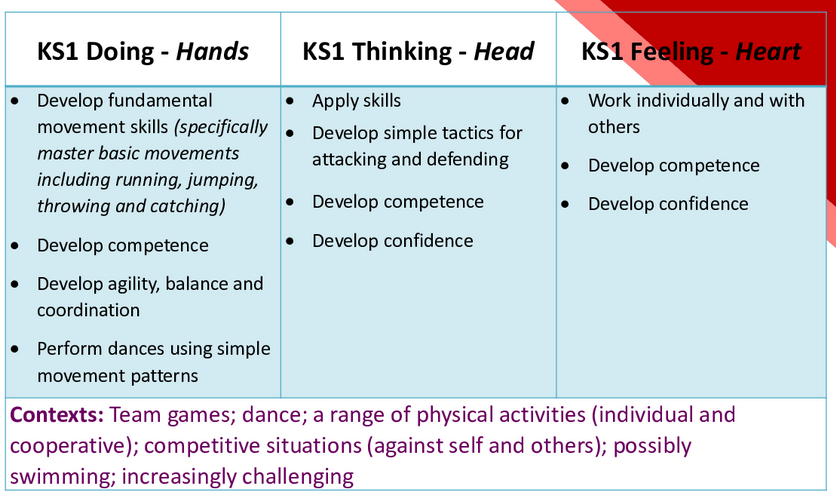 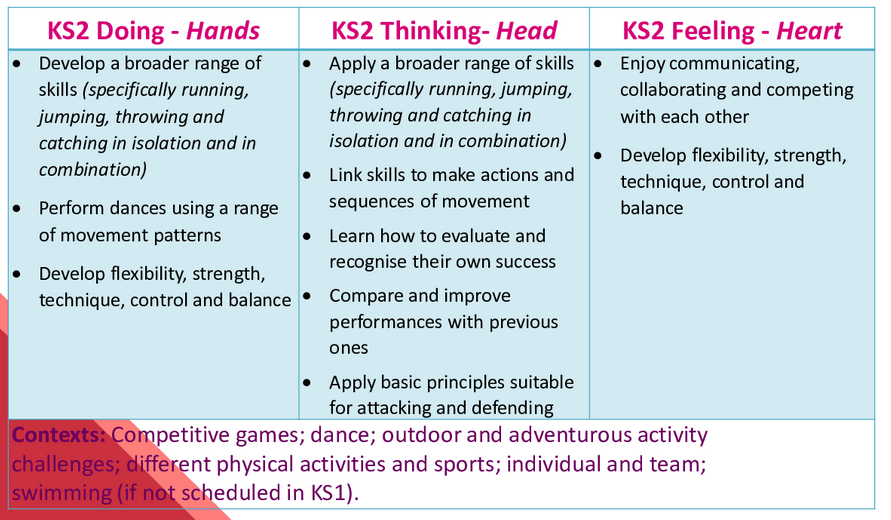 The topics clearly outlined above give continued opportunity for the above criteria to me met. With each Unit giving the chance for revisiting of learning continually throughout the year.#Implementation:    KNOW/SHOW/GROW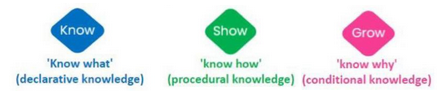 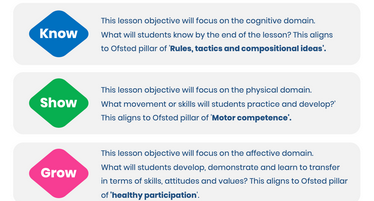 IMPACT: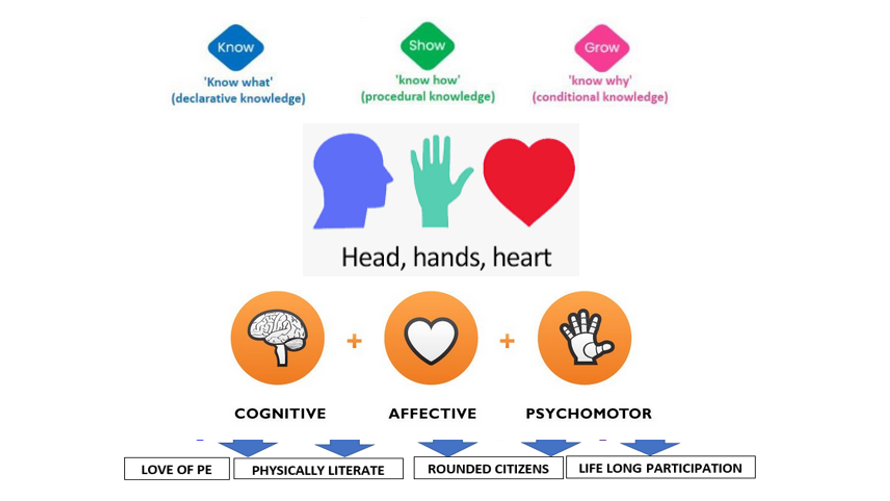 Fundamentals of movement: (FOM)AGILTY – start and stop, change direction, change of speed, high and low, reaction, sequenced movementBALANCE - static, dynamic, rotational, counterCOORDINATIONObject control Skills- (OCS)Fundamental Movement Skills: (FMS)Fundamental Movement Skills: (FMS)Fundamental Movement Skills: (FMS)Fundamental Sport Skills: (FSS)Fundamental Sport Skills: (FSS)Fundamental Sport Skills: (FSS)Fundamentals of movement: (FOM)AGILTY – start and stop, change direction, change of speed, high and low, reaction, sequenced movementBALANCE - static, dynamic, rotational, counterCOORDINATIONObject control Skills- (OCS)LocomotorStabilityManipulationInvasionStriking and fielding-Net-WallFundamentals of movement: (FOM)AGILTY – start and stop, change direction, change of speed, high and low, reaction, sequenced movementBALANCE - static, dynamic, rotational, counterCOORDINATIONObject control Skills- (OCS)WalkingRunningHoppingSkippingBoundingLeapingJumpingRollingGallopingSlidingDodgingBalancingLandingTurningTwistingBendingStretchingExtendingFlexingHangingBracingRotationThrowingCatchingStrikingKickingDribblingBouncingPullingPushingCarryingTrappingCollectingTeamworkDecision makingSpatial AwarenessTacticsAthletics:StartingJumpingRunningPowerStrengthFlexibilityCommunicationTravellingStriking- body part, direction, accuracy, power, preparation, contact, follow through, recoverySending- static target, moving target, overarm, underarmReceiving- eyes, hands, feet, base, head, preparation, different objectsVolleyBounceOver a barrierSpinsTacticsRecoveryCreative Movement:RhythmBody CoordinationSpatial AwarenessFree expressionStrengthFOCUSFOCUSTerm 1Term 1Term 2Term 2Term 2Term 3Term 3Term 3Term 4Term 4Term 5Term 5Term 6Term 6Term 6OUR PHYSICAL DEVELOPMENT FOCUS(HANDS)OUR PHYSICAL DEVELOPMENT FOCUS(HANDS)Body Management (FOM)DevelopmentFOM development(OCS)Balance, Flexibility, Control and Strength(FMS)Balance, Flexibility, Control and Strength(FMS)Outdoor Adventurous Activity(FMS)Creative movement Development(FOM, FMS)Multi SkillDevelopment(FOM,FMS)Multi SkillDevelopment(FOM,FMS)Net/Wall Development(FSS)Hand Invasion (FMS) Development(FSS)Quad kids Athletics(FSS)Hand Invasion (FMS) Development(FSS)Sports Day practice and free PE(FSS)Striking and Fielding Development(FMS)Striking and Fielding Development(FMS)VEHICLE/SPORTS WE CAN USE(HANDS)VEHICLE/SPORTS WE CAN USE(HANDS)Tag Rugby, KabbadiFootball, HockeyGymnasticsOrienteering/Team gamesOrienteering/Team gamesDanceDanceTeam games- e.g capture the flagTennis, Badminton, TT, VolleyballHockey ,Handball, dodgeballAthleticsBasketball, Netball, Shuffle ball Sports Day eventsSports Day eventsCricket, Rounders, Baseball, Kickball, LongballNational Curriculum focus(POWER OF THREE)(HEAD/HANDSHEART)THEME:EYFS/KS1SUPERHEROESLOOKMOVEAVOIDSUPERHEROESDUELWINLOSECIRCUSMOVEBALANCELANDADVENTURERSSOLVEEXPLORECHALLENGE ADVENTURERSSOLVEEXPLORECHALLENGE DANCERSCREATEPRACTICEPERFORMDANCERSCREATEPRACTICEPERFORMMINECRAFTCOMMUNICATECOLLABORATECOMPETESPACE INVADERSSTRIKEREACTASSESSKNIGHTS AND DRAGONSATTACKDEFENDSTRATEGYOLYMPIANSRUNJUMPTHROWPIRATESCATCHMOVEASSESSSPORTS STARSPRACTICEIMPROVEASSESSSPORTS STARSPRACTICEIMPROVEASSESSCIRCUSAIMSTRIKERETRIEVE National Curriculum focus(POWER OF THREE)(HEAD/HANDSHEART)KS2LOOK MOVEAVOIDATTACKDEFEND STRATEGYCREATE-PRACTICEPERFORMPRAISESOLVEEXPLORECHALLENGE SOLVEEXPLORECHALLENGE CREATE-PRACTICEPERFORMPRAISECREATE-PRACTICEPERFORMPRAISECOMMUNICATECOLLABORATECOMPETESTRIKEREACTASSESSATTACKDEFENDTACTICSRUN JUMP THROWCATCHMOVEASSESSPRACTICEIMPROVEASSESSPRACTICEIMPROVEASSESSAIMSTRIKERETRIVE  OUR AFFECTIVE DEVELOPMENT(HEART)SCHOOL GAMES VALUE:In line with our own School games partnership OUR AFFECTIVE DEVELOPMENT(HEART)SCHOOL GAMES VALUE:In line with our own School games partnership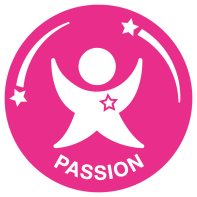 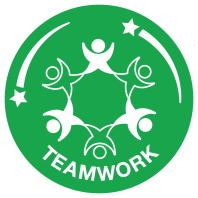 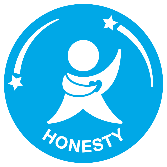 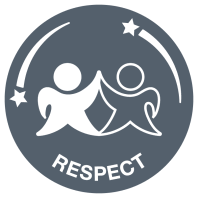 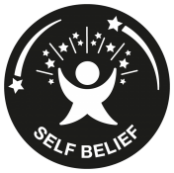 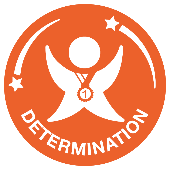 OUR COGNITIVE DEVELOPMENT(HEAD/HEART)OUR COGNITIVE DEVELOPMENT(HEAD/HEART)Growth mindsetGrowth mindsetDealing with perceived success and failureDealing with perceived success and failureDealing with perceived success and failureDealing with internal conflict and othersDealing with internal conflict and othersDealing with internal conflict and othersShowing respect to self, others and equipmentShowing respect to self, others and equipmentBuilding ResilienceBuilding ResilienceSetting a new target/goalSetting a new target/goalSetting a new target/goal